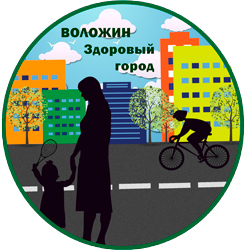 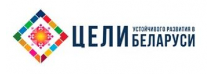 Анализ профиля здоровья г. Воложин       В Воложинском районе реализуется государственный профилактический проект «Здоровые города и поселки». На основании п.4 подпрограммы 2 «Профилактика и контроль неинфекционных заболеваний» Государственной программы «Здоровье народа и демографическая безопасность Республики Беларусь» на 2016-2020годы в Воложинском районе, утвержденной решением Воложинского районного исполнительного комитета от 30.08.2019г №150Р была создана инициативная группа управления по разработке плана мероприятий проекта «Город Воложин - здоровый город»Решением Воложинского районного исполнительного комитета от 11 февраля 2019г № 130 утвержден Комплексный план мероприятий по реализации на территории г. Воложина Воложинского района Минской области профилактического проекта «Город Воложин - здоровый город» на 2019-2022годы. Ответственными исполнителями по реализации государственного профилактического проекта «Здоровые города и поселки» на территории г. Воложин определены Воложинский районный исполнительный комитет, ГУ «Воложинский районный центр гигиены и эпидемиологии» (далее- Воложинский РЦГиЭ), УЗ «Воложинская ЦРБ». Координацию и организацию деятельности по реализации профилактического проекта «Город Воложин - здоровый город», контроль за выполнением Комплексного плана основных мероприятий осуществляет Воложинский РЦГиЭ, Воложинский районный исполнительный комитет. Районным отделением группы управления государственным профилактическим проектом «Здоровые города и поселки» на территории г. Воложин ежегодно подводятся итоги реализации проекта с оценкой его эффективности по критериям в соответствии с Базовым перечнем критериев эффективности реализации государственного профилактического проекта «Здоровые города и поселки». На заседаниях Совета по демографической безопасности заслушивается  ежегодно вопрос О ходе реализации профилактического проекта «Город Воложин-здоровый город».Воложинским РЦГиЭ в рамках достижения индикаторных показателей Целей устойчивого развития и согласно п 29.4 Комплекса мер Государственной программы «Здоровье народа и демографическая безопасность» на 2021-2025гг. проведена оценка состояния здоровья населения и окружающей среды г. Воложина по показателям «Профиля здоровья» с учетом временных рекомендаций по проведению исследований профилей здоровья населенных пунктов и реализации государственного профилактического проекта «Здоровые города и поселки», а так же Базовым перечнем критериев эффективности реализации государственного профилактического проекта «Здоровые города и поселки», утвержденным заместителем Министра-главным государственным санитарным врачом Республики Беларусь Тарасенко А.А. от 28.05.2021г.При анализе «Профиля здоровья» проводилась оценка состояния здоровья населения по медико-демографическому статусу и заболеваемости, а также оценка состояния окружающей среды, путем анализа качества питьевой воды, атмосферного воздуха, физических факторов, пищевых продуктов и загрязненности почв.Медико-демографические показатели являются одними из наиболее значимых характеристик здоровья населения, характеризуя воспроизводство населения, безопасность среды обитания человека, уровень санитарно-эпидемиологического благополучия. Медико-демографический индекс (далее – МДИ) рассчитанный по методике, изложенной в «Базовом перечне критериев эффективности реализации государственного профилактического проекта «Здоровые города и поселки» для г. Воложина в 2021 г. составил 48,2%; в 2020 г. – 48,2%, 2019-48,2%.Заболеваемость является одним из важнейших параметров, характеризующих здоровье населения. Данные об уровнях и динамике показателей заболеваемости среди населения позволяют определить приоритетные проблемы здравоохранения, спланировать потребность в различных видах медицинской помощи, оценить эффективность лечебных и профилактических мероприятий.Анализ идентификации территориальных рисков популяционного здоровья указывает на положительную динамику по первичной заболеваемости всего населения г. Воложина (ниже фонового значения для территории Воложинского района). Динамика за последние 3 года показателя г. Воложин характеризуется умеренным темпом снижения и меньше динамики фона для показателя в районе на 2.8%, 0,1% и 9,2% для всего, взрослого и детского населения соответственно.Анализ первичной заболеваемости населения г. Воложин за 2021год показал, что в сравнении с 2019 годом рост показателей по следующим классам болезней: болезни органов дыхания всего населения, детей и взрослых (темп прироста 38,5%, 33,5%, 32,6% соответственно); заболеваемость злокачественными новообразованиями у всего  и детского населения (темп прироста 5,5% и 4,1% соответственно);  сахарным диабетом у всего населения и  взрослых (темп прироста – 1,5% и 21,2% соответственно);  травмы, отравления и другие внешние воздействия у всего населения и детского населения (темп прироста 0,4% и 1,6%  соответственно), инфекционная и паразитарная заболеваемость всего населения, детей и взрослых (темп прироста 5,9%, 2,2% 5,8% соответственно).В сравнении с 2019 годом наблюдалось снижение показателей по следующим классам болезней: заболеваемость БСК всего населения и взрослых (темп снижения -2,0% и -9,7% соответственно); заболеваемость злокачественными новообразованиями у взрослого населения (темп снижения -4,8%);  заболеваемость травмами у взрослого населения (-22,9%). Первое место в структуре заболеваемости занимают болезни органов дыхания, которые составляют одну из наиболее распространенных патологий в структуре первичной заболеваемости 58,1%. Первичная заболеваемость органов дыхания всего, взрослого и детского населения г. Воложина выше фонового значения для показателей района на 2,7%. Динамика показателя детского населения г. Воложина ниже динамики фона для показателя в районе на 33,3%Второе место в структуре первичной заболеваемости населения г. Воложина в 2021 году занимают некоторые инфекционные и паразитарные заболевания (18,3%). Отмечается рост среди всего и взрослого населения. Динамика показателя г. Воложина  ниже динамики фона для показателя в районе для всего и детского населения на 2,1%и 2,9% соответственно. Третье место в структуре первичной заболеваемости в 2021 году занимают травмы, отравления и другие внешние воздействия внешних причин (6,3%). Динамика показателя г. Воложина всего населения ниже динамики фона для показателя в районе на 1,5%, у детского населения выше на 5,1%.Первичная заболеваемость системы кровообращения (далее-БСК) составила в 2021году 1,4% от первичной заболеваемости населения г. Воложин в целом. Динамика показателя всего населения г. Воложина ниже фонового значения для показателей района на 0,5%.Патология класса новообразований остается одной из актуальных проблем здоровья населения. Первичная заболеваемость злокачественными новообразованиями населения г. Воложина в 2021году составила 0,4% от первичной заболеваемости населения в целом. Динамика показателя г. Воложина для всего населения ниже динамики фона для района на 4,3%, для детского населения на 0,04%. Заболеваемость с ВУТ населения г. Воложина ниже фонового значения для территории района на 61,5% динамики фона для показателя в районе.Оптимальное состояние среды обитания — совокупность факторов, не оказывающих негативного воздействия на здоровье человека и его потомство, создающих предпосылки для высокой эффективности труда и здорового отдыха.В г.Воложине водоснабжение осуществляется только из коммунального водопровода.Качество воды в г. Воложине и по району по микробиологическим показателям на протяжении 3 анализируемых лет соответствуют гигиеническим нормативам. Так, в районе удельный вес проб, не соответствующих по микробиологическим показателям составил: из источников централизованного водоснабжения - 0%, из коммунальных водопроводов - 0%, из децентрализованных источников -0%.По санитарно-химическим показателям качество воды в г. Воложине соответствуют гигиеническим нормативам. По району процент не соответствующих проб по санитарно-химическим показателям в 2019 году составил 21.1%, в 2020 году – 22.6%, в 2021 году-28.9%. Продукты питания, не отвечающие гигиеническим нормативам по микробиологическим и физико-химическим показателям по г. Воложину за анализируемый период, не зарегистрировались. Процент несоответствующих проб продуктов питания по микробиологическим показателям по району в 2019 году составил 0,3%, в 2020 году-0,35%, в 2021 году-0.06%; по физико-химическим показателям в 2019 году составил 0,1%, в 2020 году-0%, в 2021 году-0.1%При проведении исследований почвы, как в г. Воложин, так и по Воложинскому району превышений ПДК и ПДУ не установлено.При проведении исследований атмосферного воздуха, акустической нагрузки, обусловленных движением транспорта, ЭМИ, как в г. Воложин, так и по Воложинскому району превышений ПДК и ПДУ не установлено.         Выводы:По состоянию на 2021 год в г.Воложине ситуация по отдельным показателям первичной заболеваемости препятствует устойчивому развитию города и создает риск развития неинфекционной заболеваемости. В динамике за 2019-2021гг. тенденция показателей первичной заболеваемости населения характеризуется умеренным снижением (среднегодовой темп снижения -4.9%).Отмечается рост показателей впервые выявленной патологии по следующим классам болезней: органов дыхания всего населения, детей и взрослых; злокачественными новообразованиями всего населения и детей; сахарным диабетом всего населения и взрослых; травмами всего населения и детей;  инфекционными и паразитарными болезнями  всего, детского  и взрослого населения, заболеваемость с ВУТ. Снижение первичной заболеваемости  отмечается по следующим классам: БСК всего и взрослого населения, злокачественными новообразованиями у взрослых; травмы, отравления и другие внешние воздействия у взрослых. Следует отметить, что отсутствуют случаи первичной заболеваемости среди детского населения сахарным диабетом.Наблюдается положительная динамика по показателям качества среды обитания. По городу Воложину отсутствует микробиологическая и санитарно-химическая загрязнённость водопроводной воды.Для источников децентрализованного водоснабжения из общественных шахтных колодцев за анализируемый период с 2019-2021 г. не соответствующих проб нет.Превышений ПДК и ПДУ показателей загрязнённости почв за последние 3 года, как в г. Воложине  так и по Воложинскому району не установлено.При проведении исследований атмосферного воздуха, акустической нагрузки, обусловленных движением транспорта, ЭМИ, как в г. Воложин, так и по Воложинскому району превышений ПДК и ПДУ не установлено.         Для улучшения «Профиля здоровья» населения г. Воложин необходимо продолжать взаимодействие со всеми ведомствами, вести работу по созданию здоровьесберегающей среды жизнедеятельности, укрепления здоровья, профилактике болезней и снижению поведенческих рисков среди населения г. Воложине в рамках профилактического проекта «Город Воложин-здоровый город», Государственной программы «Здоровье народа и демографическая безопасность на 2021-2025гг» и реализации ЦУР в области профилактики болезней и формирования здорового образа жизни, путем:Проведения профилактических медицинских осмотров;Осуществления диспансерного учета лиц, страдающих хроническими заболеваниями, как фактора снижения рецидивов, осложнений и инвалидизации;Оказания медицинской помощи по оценке функционального состояния организма, диагностике и коррекции факторов риска неинфекционных заболеваний.Обеспечения условий для здорового образа жизни (создание здоровой и безопасной экологической среды дома и на работе; улучшение условий труда, быта и отдыха населения; создание образовательной, экономической, материально-технической базы по формированию здорового образа жизни);Снижения рисков развития заболеваний, связанных с поведением и образом жизни (сердечно-сосудистых, травматизма, ожирения, гипергликемии);Совершенствования методов иммунопрофилактики и вакцинации населения, направленных на ограничение распространение и ликвидацию инфекционных болезней;Повышения доли лиц, ведущих образ жизни, способствующий сохранению здоровья и профилактике заболеваний;Снижения распространенности табакокурения, употребления алкогольных напитков, наркотических средств и психотропных веществ, в том числе среди несовершеннолетних в организованных коллективах;Формирования мотивации к ведению здорового образа жизни (организации здорового питания, режима двигательной активности, отказа от вредных привычек) в медицинских организациях, в том числе в школах здоровья, кабинетах медицинской профилактики, включая обучение основам здорового образа жизни;Осуществления санитарно-противоэпидемических (профилактических) мероприятий;Информирования населения о факторах риска развития заболеваний-разработка и распространение среди населения информационных материалов по факторам риска развития заболеваний, по мотивированию к здоровому образу жизни, по привлечению в медицинские организации для прохождения диспансеризации и профилактических медицинских осмотров;Развития творческого потенциала, профилактики стрессов, формирования психоэмоциональной устойчивости населения к психологическим проблемам и кризисным ситуациям;Проведения акций и мероприятий по привлечению внимания населения к здоровому образу жизни и формированию здорового образа жизни.Врач-гигиенист (зав.отделом гигиены)               И.Ю.Грико